БРЯНСКИЙ ГОСУДАРСТВЕННЫЙ УНИВЕРСИТЕТ ИМЕНИ АКАДЕМИКА И.Г. ПЕТРОВСКОГОИнститут экономики, истории и праваФинансово-экономический факультетКафедра бухгалтерского учета и налогообложенияУПРАВЛЕНИЕ ФЕДЕРАЛЬНОЙ АНТИМОНОПОЛЬНОЙ СЛУЖБЫ ПО БРЯНСКОЙ ОБЛАСТИ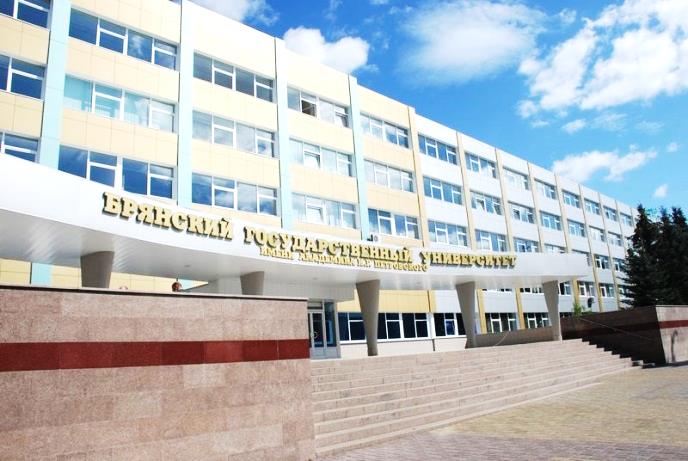 НАЦИОНАЛЬНАЯ НАУЧНО-ПРАКТИЧЕСКАЯ КОНФЕРЕНЦИЯ С МЕЖДУНАРОДНЫМ УЧАСТИЕМ «Конкурентная политика в РФ. Реализация конкурентной политики в Брянской области»язык конференции: русский, английский20 АПРЕЛЯ 2022 г.БРЯНСК 2022ОРГАНИЗАЦИОННЫЙ КОМИТЕТ КОНФЕРЕНЦИИЛупоядова Лариса Юрьевна – первый проректор по учебной работе Брянского государственного университета им. акад. И.Г.Петровского, д.п.н., профессорВедерников Сергей Александрович – Руководитель Управления Федеральной антимонопольной службы по Брянской областиКовалёва Наталья Николаевна – декан финансово-экономического факультета Брянского государственного университета им. академика И.Г.Петровского, к.э.н., профессорМельгуй Андрей Эдуардович – заведующий кафедрой «Бухгалтерский учет и налогообложение» Брянского государственного университета им. академика И.Г. Петровского, к.э.н., доцентМашков Сергей Викторович – председатель Общественного совета при УФНС России по Брянской областиЦель конференции – публикация результатов научных исследований студентов, преподавателей, работников финансово-контрольной сферы, обмен научными результатами и практическим опытом, поиск решения современных проблем при формировании и реализации конкурентной политики в рамках действующего антимонопольного законодательства.К участию в конференции приглашаются студенты и преподаватели высших учебных заведений, работники финансово-контрольной сферы.Материалы конференции будут опубликованы в электронном сборнике научных трудов.Авторы опубликованных работ получат электронную версию сборника и сертификата участника конференции. Статьи размещаются в базе РИНЦ.Контактная информация оргкомитетаЭлектронная почта: kafedrabuin@yandex.ru тел. +7-900-699-12-76 Мельгуй Андрей ЭдуардовичДля участия в конференции необходимо в адрес оргкомитета до 20 апреля 2022 г. направить:- заявку на публикацию в электронном сборнике (см. образец)- текст статьиУчастие в конференции бесплатноеЗАЯВКА НА УЧАСТИЕФамилия_______________________________Имя___________________________________Отчество ______________________________Учёная степень, учёное звание, место работы, обучения, должность___________Название работы_________________________Номер и наименование секции_____________Точный адрес и индекс для переписки_______Телефон________________________________E-mail__________________________________НАПРАВЛЕНИЯ РАБОТЫ КОНФЕРЕНЦИИСекция 1. Научные подходы к развитию конкурентного права и антимонопольного регулирования. (Ответственный – Ермакова Л.В., к.э.н., доцент кафедры бухгалтерского учета и налогообложения)Секция 2. Практические особенности проведения закупок для обеспечения государственных и муниципальных нужд, отдельных видов юридических лиц. (Ответственный – Кузнецова О.Н., к.э.н., доцент кафедры бухгалтерского учета и налогообложения)Секция 3. Пределы вмешательства антимонопольных органов в бизнес: теория и практика. (Ответственный – Дедова О.В., к.э.н., доцент кафедры бухгалтерского учета и налогообложения)Секция 4. Проблемы и перспективы развития конкурентной политики в Брянской области. (Ответственный – Дворецкая Ю.А., к.э.н., доцент кафедры бухгалтерского учета и налогообложения)ТРЕБОВАНИЯ К ОФОРМЛЕНИЮ СТАТЕЙК публикации принимаются статьи объёмом не менее 3 и не более 6 страниц печатного текста, включая список литературы. Формат текста MSWord, шрифт  Times New Roman, размер шрифта  - 12 pt, межстрочный интервал - одинарный, абзац - 1,25 см, выравнивание по ширине, размеры полей - 2,0 см, автоматическая расстановка переносов, ориентация страницы - книжная, размер бумаги - А4. Редактор формул – MSEquation 3.0. В тексте обязательны ссылки на рисунки и таблицы. Название таблиц и рисунков - по ширине с абзацного отступа. Слово таблица и рисунок пишется полностью, а после номера через тире – название (название таблицы пишется над таблицей, название рисунка – под ним). В таблицах допускается шрифт 10-12 pt. Не допускается оформление таблиц и графиков в виде целостного (не редактируемого) рисунка или фотографии. Ссылки на использованные источники следует оформлять в квадратных скобках на соответствующий источник в списке литературы: [1]. Список использованных источников должен формироваться согласно последовательности нумерации ссылок в тексте.Индекс универсальной десятичной классификации (УДК) – прописывается  слева в верхнем углу статьи обычным шрифтом. Индекс УДК должен соответствовать заявленной теме. Если тема комплексная, то используются несколько индексов УДК разделенных знаком двоеточия (:). Для определения УДК можно использовать следующие ссылки: - http://teacode.com/online/udc/ - http://www.naukapro.ru/metod.htm Далее через 1 интервал располагается название статьи. Название статьи оформляется по центру страницы заглавными буквами 12 pt. Затем с абзацного отступа курсивом пишется фамилия авторов с инициалами. На следующей строке название образовательного учреждения и в скобках: город, страна. Далее отступив одну строку, пишется «Аннотация» ‒ по ширине строки. Объём аннотации ‒ 200–500 знаков (с пробелами) на русском и английском языке. Затем необходимо написать ключевые слова (5-10 слов и словосочетаний). Ключевые слова и словосочетания перечисляются в алфавитном порядке.Далее через 1 интервал – название статьи, сведения об авторе, аннотация, ключевые слова приводятся на английском языке.Далее через 1 интервал – текст статьи. После основного текста через 1 интервал печатается список литературы – не менее 2-х и не более 10 источников. В конце статьи приводятся сведения об авторах (см. пример оформления).Все поступающие статьи проходят внутреннюю проверку на соответствие тематике и оригинальность результатов, проверяются на заимствование из открытых источников, оригинальность статьи должна составлять не менее 75 % (справка на проверку в системе Антиплагиат прилагается к статье). Пример оформления статьиУДК 657.1 НАЗВАНИЕ СТАТЬИИванов И.И.Брянский государственный университет им. академика И.Г. Петровского (г. Брянск, Россия)илиИванов И.И., Сергеев С.С.Брянский государственный университет им. академика И.Г. Петровского (г. Брянск, Россия)Аннотация. Ключевые слова: ARTICLE TITLEYvanov Y.Y.Bryansk State University named after academician I.G. Petrovsky (Bryansk, Russia)илиYvanov Y.Y., Sergeyev S.S. Bryansk State University named after academician I.G. Petrovsky (Bryansk, Russia)Abstract. Keyword:Текст статьи (на русском или английском языке)Список литературы:1. Федеральный закон «О контрактной системе в сфере закупок товаров, работ, услуг для обеспечения государственных и муниципальных нужд» от 05.04.2013 N 44-ФЗ (последняя редакция).2. Основы внутреннего контроля / под ред. Н.Н. Волкова. М.: ИНФРА-М, 2021. 250 с.4. Коробицын М.В. Конкуренция как фактор экономического роста. Пути повышения конкурентоспособности предпринимательской деятельности // Московский экономический журнал. 2019. № 1. С. 628-634. 5. Налог на добавленную стоимость (НДС) [Электронный ресурс] // Сайт ФНС России. URL: https://www.nalog.ru/rn32/taxation/taxes/nds/.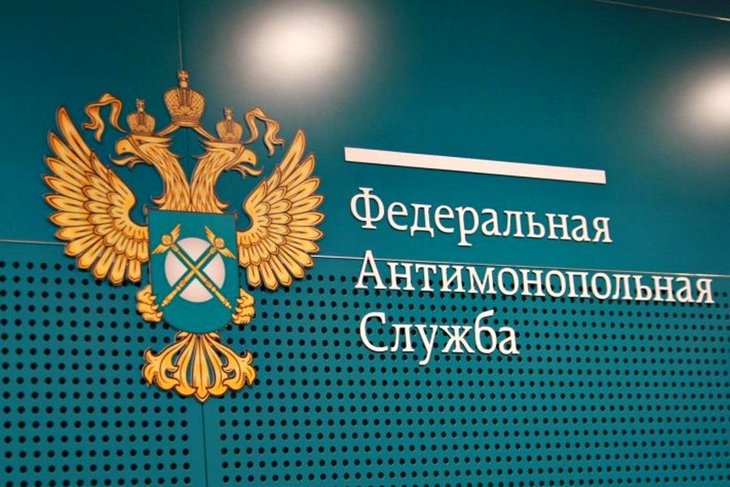 Пример оформления статьиУДК 657.1 НАЗВАНИЕ СТАТЬИИванов И.И.Брянский государственный университет им. академика И.Г. Петровского (г. Брянск, Россия)илиИванов И.И., Сергеев С.С.Брянский государственный университет им. академика И.Г. Петровского (г. Брянск, Россия)Аннотация. Ключевые слова: ARTICLE TITLEYvanov Y.Y.Bryansk State University named after academician I.G. Petrovsky (Bryansk, Russia)илиYvanov Y.Y., Sergeyev S.S. Bryansk State University named after academician I.G. Petrovsky (Bryansk, Russia)Abstract. Keyword:Текст статьи (на русском или английском языке)Список литературы:1. Федеральный закон «О контрактной системе в сфере закупок товаров, работ, услуг для обеспечения государственных и муниципальных нужд» от 05.04.2013 N 44-ФЗ (последняя редакция).2. Основы внутреннего контроля / под ред. Н.Н. Волкова. М.: ИНФРА-М, 2021. 250 с.4. Коробицын М.В. Конкуренция как фактор экономического роста. Пути повышения конкурентоспособности предпринимательской деятельности // Московский экономический журнал. 2019. № 1. С. 628-634. 5. Налог на добавленную стоимость (НДС) [Электронный ресурс] // Сайт ФНС России. URL: https://www.nalog.ru/rn32/taxation/taxes/nds/.Пример оформления сведений об автореИнформация об авторах: Савельева Н.Н., ООО «Восход» (г. Брянск),  главный бухгалтер. E-mail: snn75@mail.ru.Saveleva N.N., LLC "Vizhny" (Bryansk), chief accountant. E-mail: snn75@mail.ru.Голубева Вера Алексеевна, Брянский государственный университет имени академика И.Г. Петровского, кандидат экономических наук, доцент кафедры «Бухгалтерский  учёт  и  налогообложение». E-mail: golub4832@mail.ru.Golubeva Vera Alekseevna, Bryansk State University named after academician I.G. Petrovsky, candidate of economic sciences, associate professor of «Accounting and taxation». E-mail: golub 4832@mail.ru.Колоскова Мария Сергеевна, Оренбургский государственный университет, студентка направления подготовки «Экономика», профиль «Бухгалтерский учёт, анализ и аудит», 3 курс.  E-mail: Kolos2000@mail.ru. Koloskova Maria Sergei, Orenburg State University, student of training direction «Economics», profile «Accounting accounting, analysis and audit», 3 course. E-mail: Kolos2000@mail.ru.